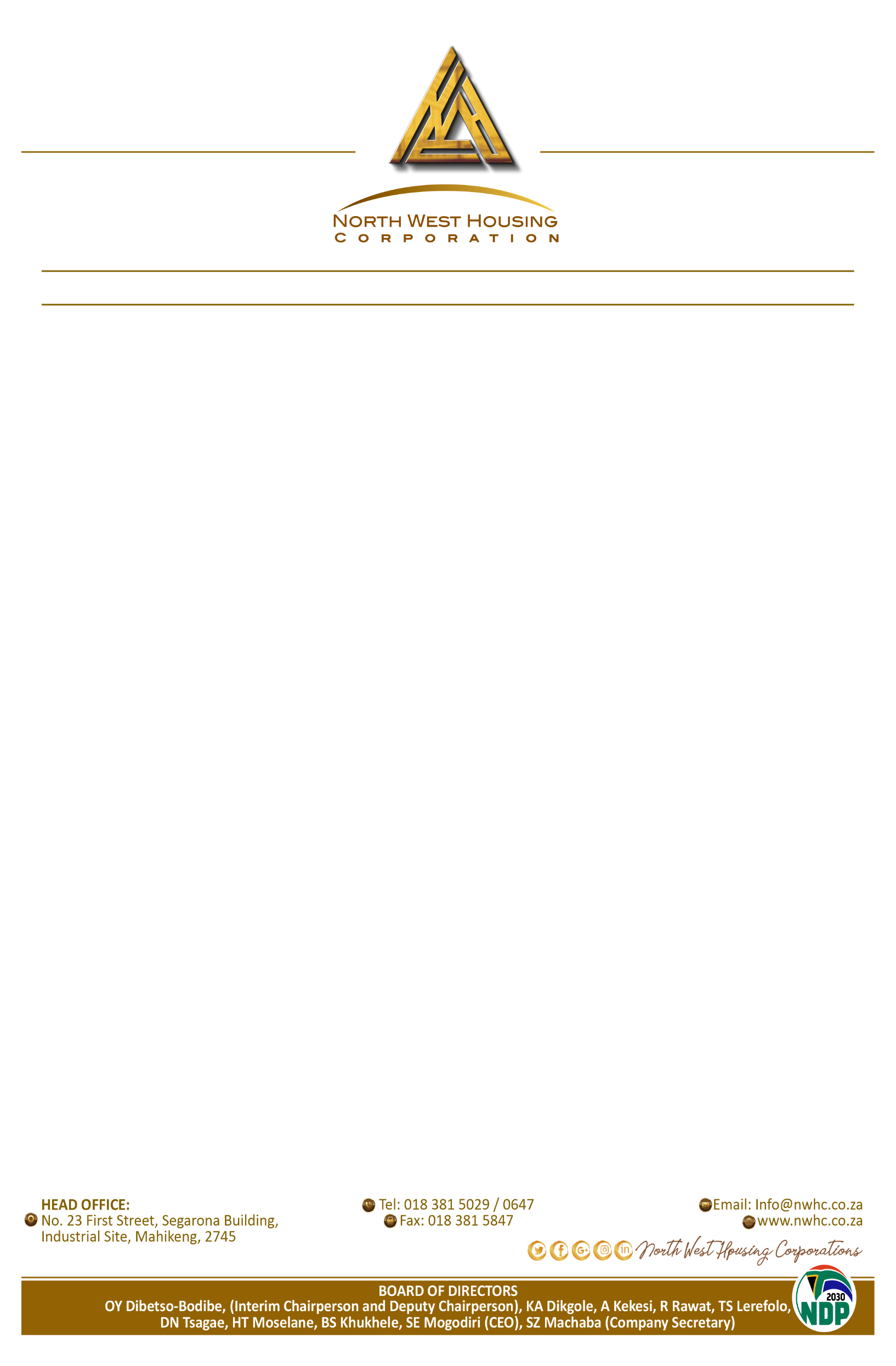 UPDATE ON THE PETITION OF GARANKUWA AND MABOPANE RESIDENTS	PURPOSETo give members an update on the actions taken by the North West Housing Corporation on the petition made by some residents of Mabopane and Garankuwa Townships regarding vacant land.DISCUSSIONS         The matter in question affects petitioners from Garankuwa and Mabopane. The            North West Housing Corporation officials went to verify Seventeen (17) stands          which are in the Asset Register of the Corporation in Mabopane and Garankuwa.         During the verification process, it was found that fifteen (15) of the sites are no          longer vacant and has been occupied illegally. There were temporary structures          erected on sites. Offers were then made to two (2) Petitioners on the remaining          stands, with the intention of verifying more stands for the one remaining          Petitioner.          The petitioners declined the offer, indicating that they are not interested in the         stands offered in Mabopane and Garankuwa; they indicated to the officials that        they do not want to go back to those Townships as they have enemies there and        their lives might be in danger.         Petitioners demands:To be given vacant stands in Hartbeespoort as their standard of living has improved. They also mentioned that they were expecting to be offered houses like the ones that were occupied by Governors of the former Bophuthatswana Government, which, according to them are in Hartbeespoort. In addition, they demand to be compensated for the furniture and other household goods that they have lost when they were evicted from their houses fraudulently.Lastly, they demand that North West Housing Corporation to pay the Ex-Gratia as ordered by the Public Protector to the Petitioners who did not claim it.CONCLUSIONNorth West Housing Corporation does not own any vacant land in Hartebeespoort and therefore cannot assist the Petitioners in that aera. It is further recommended that City of Tshwane should Proclaim and Register Zone 2 Garankuwa to register Stand No. 2827 in the name of Michael Mere. The Corporation continues to engage with all of them to reach amicable decision in line with the Public Protector’s letter.